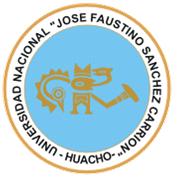 “UNIVERSIDAD NACIONAL JOSÉ FAUSTINO SÁNCHEZ CARRIÓN"VICERRECTORADO ACADÉMICOMODELO DE SYLLABUS PARA CLASES VIRTUALES EN LA UNJFSCFACULTAD DE EDUCACIÓNESCUELA PROFESIONAL DE EDUCACIÓN PRIMARIA Y PROBLEMAS DE APRENDIZAJEDATOS GENERALES		 LÍNEA DE CARRERA                            	        : Estudios Generales                               SEMESTRE ACADÉMICO                                  : 2020 - I                         	       1.3. CÓDIGO DEL CURSO                                         : 206        1.4. CRÉDITOS                         	                      : 03        1.5. HORAS SEMANALES                                          : 04 Horas- Teoría: (02) Práctica: (02)        1.6. CICLO                                                                   : IV        1.7. SECCIÓN                                                              : Única        1.8. APELLIDOS Y NOMBRES DEL DOCENTE         : Mg. Bustamante Abad, Ricardo        1.9. CORREO INSTITUCIONAL                                  : rbustamante@unjfsc.edu.pe         1.10. CORRERO PERSONAL                                     : ricardobustamanteabad@gmail.com         1.11. Nº CELULAR                                                       : 962350389 II. SUMILLAEl curso abarca una visión integral de Historia del Perú en el contexto local, regional, latinoamericano y mundial. Es así que destaca a través de un largo período autónomo y de la misma manera aborda el período de la dependencia ligado a los poderes hegemónicos.III. CAPACIDADES AL FINALIZAR EL CURSOIV. INDICADORES DE CAPACIDADES AL FINALIZAR EL CURSOV. DESARROLLO DE LAS UNIDADES DIDÁCTICASVI. MATERIALES EDUCATIVOS Y OTROS RECURSOS DIDÁCTICOSSe utilizarán todos los materiales y recursos requeridos de acuerdo a la naturaleza de los temas programados. Básicamente serán:1. MEDIOS Y PLATAFORMAS VIRTUALESCasos prácticos.Pizarra interactivaGoogle Meet. Participación en las actividades del Bicentenario de la Independencia nacional.Repositorio de datos2. MEDIOS INFORMÁTICOSComputadora TabletCelularesInternetVII. EVALUACIÓN:La evaluación es inherente al proceso de enseñanza aprendizaje y será continua y permanente. Los criterios de evaluación son de conocimiento, de desempeño y de producto.1. Evidencias de ConocimientoLa Evaluación será a través de pruebas escritas y orales para el análisis y autoevaluación. En cuanto al primer caso, medir la competencia a nivel interpretativo, argumentativo y propositivo, para ello debemos ver como identifica (describe, ejemplifica, relaciona, reconoce, explica, etc.); y la forma en que argumenta (plantea una afirmación, describe las refutaciones en contra de dicha afirmación, expone sus argumentos contra las refutaciones y llega a conclusiones) y la forma en que propone a través de establecer estrategias, valoraciones, generalizaciones, formulación de hipótesis, respuesta a situaciones, etc.En cuanto a la autoevaluación permite que el estudiante reconozca sus debilidades y fortalezas para corregir o mejorar. Las evaluaciones de este nivel serán de respuestas simples y otras con preguntas abiertas para su argumentación.2. Evidencias de DesempeñoEsta evidencia pone en acción recursos cognitivos, recursos procedimentales y recursos afectivos; todo ello en una integración que evidencia un saber hacer reflexivo; en tanto, se puede verbalizar lo que se hace, fundamentar teóricamente la práctica y evidenciar un pensamiento estratégico, dado en la observación en torno a cómo se actúa en situaciones impredecibles.La evaluación de desempeño se evalúa ponderando como el estudiante se hace investigador aplicando los procedimientos y técnicas en el desarrollo de las clases a través de su asistencia y participación asertiva.3. Evidencia del ProductoEstán implicadas en las finalidades de la competencia, por tanto, no es simplemente la entrega del producto, sino que tiene que ver con el campo de acción y los requerimientos del contexto de aplicación. La evaluación de producto de evidencia en la entrega oportuna de sus trabajos parciales y el trabajo final. Además, se tendrá en cuenta la asistencia como componente del desempeño, el 30 % de inasistencia inhabilita el derecho a la evaluación.Siendo el promedio final (PF), el promedio simple de los promedios ponderados de cada módulo (PM1, PM2, PM3, PM4)PF = PM1 + PM2 + PM3 + PM4                                 4VIII. BIBLIOGRAFÍA8.1. FUENTES BIBLIOGRÁFICAS:UNIDAD DIDÁCTICA IBUSTAMANTE ABAD, Ricardo. (2005). Huacho 12 mil años de Historia. Imagen. MACERA, Pablo. (1978) Visión Histórica del Perú. Editorial Bruño. TORERO, Alfredo. (1974). El Quechua y la Historia Social Andina. Editorial UNMSM. UNIDAD DIDÁCTICA IIGUILLÉN, Edmundo.(1979). Visión Peruana de La Conquista. IEP. MACERA, Pablo.(1976). Visión Histórica del Perú. UNMSM. MARIÁTEGUI, José Carlos. (1985). Siete Ensayos de Interpretación de la Realidad Peruana. UNIDAD DIDÁCTICA IIICHARLES, Walker. (2000). Entre la Retórica y la Insurgencia. Editorial C. F. Peruanas. LECAROS V. Fernando. Historia del Perú y del Mundo Siglo XX.COMISIÓN NACIONAL DEL SESQUICENTENARIO DE LA INDEPENDENCIA DEL PERÚ. Lima. 1972.UNIDAD DIDÁCTICA IVBASADRE, Jorge. Historia de la República.(1961). 16 volúmenes. Editorial Mejía Baca. BURGA, Manuel y FLORES, Alberto. (1961). Apogeo y Crisis de la República Aristocrática. Lima. KAPSOLI, Wilfredo.(1979). Los Movimientos Campesinos del Perú. Editorial Mejía Baca. 8.2. FUENTES ELECTRÓNICASMC EVOY, Carmen. Homo Politicus, Manuel Pardo, La Política Peruana y sus Dilemas 1871 – 1878.MC EVOY, Carmen. La Experiencia Burguesa en el Perú 1840 – 1940.LEXUS. HISTORIA DEL PERÚ. LEXUS Editores. 2000.Huacho, 01 de julio del 2020.____________________________                                                        Mg. Ricardo Bustamante AbadMODALIDAD NO PRESENCIALSÍLABO POR COMPETENCIASCURSO: VISIÓN HISTÓRICA DEL PERÚ Y DEL MUNDOUNIDADESCAPACIDAD DE LA UNIDAD DIDÁCTICANOMBRE DE LA UNIDAD DIDÁCTICASEMANASUNIDAD IEstablece la importancia del estudio de la cultura peruana, sus orígenes y génesis de la costa central, eje del desarrollo autónomo hace 14 mil años a. n. e, tomando como base los estudios de eminentes arqueólogos e historiadores..Origen de la cultura peruana.4UNIDAD IIConceptualiza el período histórico de la conquista y colonización española del Perú así como los mecanismos de dominación económico, político, social y cultural, en base a la doctrina del mercantilismo.La conquista y colonialismo del Perú.5 - 8UNIDAD IIIAnaliza la tesis de los historiadores acerca de la independencia y el rol de los hechos y acontecimientos realizados por José de San Martín y Simón Bolívar, tomando como referencia a las ideas masónicas.La independencia.9 - 12UNIDAD IVExplica y analiza la opinión del Dr. Pablo Macera, José Carlos Mariátegui y Virgilio Roel Pineda acerca de la república y la conducción de la oligarquía y la burguesía peruana, considerando nuestra dependencia a los países ricos.La república13 - 16NºINDICADORES DE CAPACIDAD AL FINALIZAR EL CURSO1Establece y estudia la génesis de la cultura peruana, en base a los estudios de connotados intelectuales.2Define y fundamenta la organización económica, política de los Estados teocráticos:Caral, Bandurria, considerando los aportes del materialismo histórico.3Analiza y evalúa el impacto de Europa y la sociedad andina, considerando el genocidio capitalista.4Evalúa la resistencia indígena y los principales hechos, como intento de recuperar la autonomía.5Evalúa los argumentos de justificación de la conquista: Padre Victoria, Bartolomé de Las Casas, en base a los principios humanistas y racistas.6Identifica y debate la colonización española de América, tomando como base a los principios del valor de uso.7Analiza y juzga la influencia del Perú en la historia de España, tomando como referencia la exportación de metales preciosos.8Debate acerca de la economía, clases sociales y condiciones de vida, considerando la explotación de las masas indígenas en minas y obrajes.9Identifica la persistencia de la religión andina – extirpación de idolatrías, como mecanismos para liquidar la cultura andina.10Analiza la educación, las letras en la colonia, tomando como referencia a la concepción literaria.11Explica los hechos y acontecimientos de la independencia: criollos e indios, tomando como base a la reivindicación aristocrática.12Explica la crisis española y las revoluciones de indios, tomando como base a lucha por la autonomía.13Sustenta sobre el período de la república 1824 – 1880, tomando como base la subordinación comercial y financiera al imperio Británico.14Describe mediante exposición el Estado oligárquico, tomando como base a los principios de la economía feudal.15Identifica y explica mediante exposición de la guerra con Chile, incidiendo en la lucha por el control de las materias primas del guano y el salitre.16Sustenta y explica acerca del gobierno de la burguesía peruana desde 1920 hasta la actualidad, considerando la subordinación al imperialismo norteamericano.UNIDADDIDÁCTICAIOrigen de la cultura peruanaCAPACIDAD DE LA UNIDAD DIDÁCTICA I: Establece la importancia del estudio de la cultura peruana, sus orígenes y génesis de la costa central, eje del desarrollo autónomo hace 14 mil años a. n. e. tomando como base los estudios de eminentes arqueólogos e historiadores.CAPACIDAD DE LA UNIDAD DIDÁCTICA I: Establece la importancia del estudio de la cultura peruana, sus orígenes y génesis de la costa central, eje del desarrollo autónomo hace 14 mil años a. n. e. tomando como base los estudios de eminentes arqueólogos e historiadores.CAPACIDAD DE LA UNIDAD DIDÁCTICA I: Establece la importancia del estudio de la cultura peruana, sus orígenes y génesis de la costa central, eje del desarrollo autónomo hace 14 mil años a. n. e. tomando como base los estudios de eminentes arqueólogos e historiadores.CAPACIDAD DE LA UNIDAD DIDÁCTICA I: Establece la importancia del estudio de la cultura peruana, sus orígenes y génesis de la costa central, eje del desarrollo autónomo hace 14 mil años a. n. e. tomando como base los estudios de eminentes arqueólogos e historiadores.CAPACIDAD DE LA UNIDAD DIDÁCTICA I: Establece la importancia del estudio de la cultura peruana, sus orígenes y génesis de la costa central, eje del desarrollo autónomo hace 14 mil años a. n. e. tomando como base los estudios de eminentes arqueólogos e historiadores.CAPACIDAD DE LA UNIDAD DIDÁCTICA I: Establece la importancia del estudio de la cultura peruana, sus orígenes y génesis de la costa central, eje del desarrollo autónomo hace 14 mil años a. n. e. tomando como base los estudios de eminentes arqueólogos e historiadores.UNIDADDIDÁCTICAIOrigen de la cultura peruanaSEMANACONTENIDOSCONTENIDOSCONTENIDOSESTRATEGIAS DE LA ENSEÑANZA VIRTUALINDICADORES DE LOGRO DE LA CAPACIDADUNIDADDIDÁCTICAIOrigen de la cultura peruanaSEMANACONCEPTUALPROCEDIMENTALACTITUDINALESTRATEGIAS DE LA ENSEÑANZA VIRTUALINDICADORES DE LOGRO DE LA CAPACIDADUNIDADDIDÁCTICAIOrigen de la cultura peruana1234CONTENIDO CONCEPTUAL. Analiza el origen de la cultura peruana.. Analiza y explica los primeros pobladores del Perú según diversas hipótesis.. Analiza y explica la costa central: Caral, Bandurria, Vichama como eje de la cultura andina.. Investiga y explica de las sociedades sacerdotales y despóticas.CONTENIDO PROCEDIMENTAL. Identifica el desarrollo autónomo de la cultura peruana..Compara los aportes de los estudiosos de las Ciencias Sociales sobre los primeros pobladores. .Identifica la importancia de la costa central cuna de la civilización andina.. Investiga acerca de las sociedades sacerdotales: Bandurria, Caral, Chavín, Paracas; y despóticas: Wari, Chimú y los Incas.CONTENIDO ACTITUDINAL. Valora los aportes de estudio de arqueólogos e historiadores.. Efectúa análisis de los aportes de historiadores acerca de la cultura peruana.. Participa en el desarrollo del tema.. Comparte la importancia de las sociedades sacerdotales y despóticas en el desarrollo de la cultura peruana.Expositiva (docente-alumno). Uso del Google Meet.Debate dirigido (discusiones). Foros, chat.Lecturas. Uso de repositorios digitales.Lluvia de ideas (saberes previos). Foros, chat. Explica el origen de la cultura andina y su desarrollo autónomo, basándose en los estudios de eminentes historiadores.. Explica acerca de la importancia de las hipótesis en los estudiosos de historia, basándose en la concepción científica.. Identifica la costa central cuna de la civilización peruana, en base a los aportes de Alfredo Torero..Conoce el desarrollo histórico natural que se erigieron las sociedades sacerdotales y despóticas, basados en los aportes del materialismo dialéctico e histórico.UNIDADDIDÁCTICAIOrigen de la cultura peruana1234EVALUACIÓN DE LA UNIDAD DIDÁCTICAEVALUACIÓN DE LA UNIDAD DIDÁCTICAEVALUACIÓN DE LA UNIDAD DIDÁCTICAEVALUACIÓN DE LA UNIDAD DIDÁCTICAEVALUACIÓN DE LA UNIDAD DIDÁCTICAUNIDADDIDÁCTICAIOrigen de la cultura peruana1234EVIDENCIA DE CONOCIMIENTOSEVIDENCIA DE PRODUCTOEVIDENCIA DE PRODUCTOEVIDENCIA DE DESEMPEÑOEVIDENCIA DE DESEMPEÑOUNIDADDIDÁCTICAIOrigen de la cultura peruana1234. Estudios de casos.. Soluciones a ejercicios propuestos.. Trabajos individuales y/o grupales.. Soluciones a ejercicios propuestos.. Trabajos individuales y/o grupales.. Soluciones a ejercicios propuestos.. Comportamiento en clase virtual y chat.. Comportamiento en clase virtual y chat.UNIDADDIDÁCTICAIILa conquista del PerúCAPACIDAD DE LA UNIDAD DIDÁCTICA II: Conceptualiza el período histórico de la conquista y colonización española del Perú así como los mecanismos de dominación económico, político, social y cultural, en base a la doctrina del mercantilismo.CAPACIDAD DE LA UNIDAD DIDÁCTICA II: Conceptualiza el período histórico de la conquista y colonización española del Perú así como los mecanismos de dominación económico, político, social y cultural, en base a la doctrina del mercantilismo.CAPACIDAD DE LA UNIDAD DIDÁCTICA II: Conceptualiza el período histórico de la conquista y colonización española del Perú así como los mecanismos de dominación económico, político, social y cultural, en base a la doctrina del mercantilismo.CAPACIDAD DE LA UNIDAD DIDÁCTICA II: Conceptualiza el período histórico de la conquista y colonización española del Perú así como los mecanismos de dominación económico, político, social y cultural, en base a la doctrina del mercantilismo.CAPACIDAD DE LA UNIDAD DIDÁCTICA II: Conceptualiza el período histórico de la conquista y colonización española del Perú así como los mecanismos de dominación económico, político, social y cultural, en base a la doctrina del mercantilismo.CAPACIDAD DE LA UNIDAD DIDÁCTICA II: Conceptualiza el período histórico de la conquista y colonización española del Perú así como los mecanismos de dominación económico, político, social y cultural, en base a la doctrina del mercantilismo.UNIDADDIDÁCTICAIILa conquista del PerúSEMANACONTENIDOSCONTENIDOSCONTENIDOSESTRATEGIAS DE LA ENSEÑANZA VIRTUALINDICADORES DE LOGRO DE LA CAPACIDADUNIDADDIDÁCTICAIILa conquista del PerúSEMANACONCEPTUALPROCEDIMENTALACTITUDINALESTRATEGIAS DE LA ENSEÑANZA VIRTUALINDICADORES DE LOGRO DE LA CAPACIDADUNIDADDIDÁCTICAIILa conquista del Perú1234CONTENIDO CONCEPTUAL. Analiza y explica la conquista y colonización española del Perú.. Describe la destrucción de la sociedad andina y su desarrollo autónomo.. Analiza y explica la Justificación de la conquista.. Describe el proceso del colonialismo en el Perú.CONTENIDO PROCEDIMENTAL. Discute en grupo las razones que impulsaron la conquista y colonización.. Discute acerca del apogeo, desarrollo y agonía de la cultura peruana de los Incas. . Discute la tesis de Victoria, Sepúlveda y De Las Casas.. Diseña comentarios y discute el proceso de la colonización peruana.CONTENIDO ACTITUDINAL. Asume una posición crítica acerca del proceso de la conquista y colonización del Perú.. Aprecia el interés por la cultura peruana.. Escucha y tolera las opiniones de los demás.. Participa en el análisis de la estructura económica, política y social del Perú al establecerse la colonización.Expositiva (docente-alumno). Uso del Google Meet.Debate dirigido (discusiones). Foros, chat.Lecturas. Uso de repositorios digitales.Lluvia de ideas (saberes previos). Foros, chat. Analiza, discute y asume acerca del corte del desarrollo autónomo del Perú, basándose en los estudios de historiadores críticos.. Describe, discute el origen de las contradicciones que se establecieron en la sociedad andina. Tomando como referencia los estudios del Dr. Waldemar Espinoza..  Analiza, explica y discute acerca de la mentalidad esclavista feudal y humanista de los intelectuales, basándose en los estudios de Sergio Bagú. Describe, y discute acerca de la estructura económica, política, social y cultural orientado por la economía mercantil, considerando los aportes de doctrina del mercantilismo.UNIDADDIDÁCTICAIILa conquista del Perú1234EVALUACIÓN DE LA UNIDAD DIDÁCTICAEVALUACIÓN DE LA UNIDAD DIDÁCTICAEVALUACIÓN DE LA UNIDAD DIDÁCTICAEVALUACIÓN DE LA UNIDAD DIDÁCTICAEVALUACIÓN DE LA UNIDAD DIDÁCTICAUNIDADDIDÁCTICAIILa conquista del Perú1234EVIDENCIA DE CONOCIMIENTOSEVIDENCIA DE PRODUCTOEVIDENCIA DE PRODUCTOEVIDENCIA DE DESEMPEÑOEVIDENCIA DE DESEMPEÑOUNIDADDIDÁCTICAIILa conquista del Perú1234. Estudios de casos.. Cuestionarios. Trabajos individuales y/o grupales.. Soluciones a ejercicios propuestos.. Trabajos individuales y/o grupales.. Soluciones a ejercicios propuestos.. Comportamiento en clase virtual y chat.. Comportamiento en clase virtual y chat.UNIDADDIDÁCTICAIIILa IndependenciaCAPACIDAD DE LA UNIDAD DIDÁCTICA III: Analiza la tesis de los historiadores acerca de la independencia y el rol de los hechos y acontecimientos realizados por José de San Martín y Simón Bolívar, tomando como referencia a las ideas masónicas.CAPACIDAD DE LA UNIDAD DIDÁCTICA III: Analiza la tesis de los historiadores acerca de la independencia y el rol de los hechos y acontecimientos realizados por José de San Martín y Simón Bolívar, tomando como referencia a las ideas masónicas.CAPACIDAD DE LA UNIDAD DIDÁCTICA III: Analiza la tesis de los historiadores acerca de la independencia y el rol de los hechos y acontecimientos realizados por José de San Martín y Simón Bolívar, tomando como referencia a las ideas masónicas.CAPACIDAD DE LA UNIDAD DIDÁCTICA III: Analiza la tesis de los historiadores acerca de la independencia y el rol de los hechos y acontecimientos realizados por José de San Martín y Simón Bolívar, tomando como referencia a las ideas masónicas.CAPACIDAD DE LA UNIDAD DIDÁCTICA III: Analiza la tesis de los historiadores acerca de la independencia y el rol de los hechos y acontecimientos realizados por José de San Martín y Simón Bolívar, tomando como referencia a las ideas masónicas.CAPACIDAD DE LA UNIDAD DIDÁCTICA III: Analiza la tesis de los historiadores acerca de la independencia y el rol de los hechos y acontecimientos realizados por José de San Martín y Simón Bolívar, tomando como referencia a las ideas masónicas.UNIDADDIDÁCTICAIIILa IndependenciaSEMANACONTENIDOSCONTENIDOSCONTENIDOSESTRATEGIAS DE LA ENSEÑANZA VIRTUALINDICADORES DE LOGRO DE LA CAPACIDADUNIDADDIDÁCTICAIIILa IndependenciaSEMANACONCEPTUALPROCEDIMENTALACTITUDINALESTRATEGIAS DE LA ENSEÑANZA VIRTUALINDICADORES DE LOGRO DE LA CAPACIDADUNIDADDIDÁCTICAIIILa Independencia1234CONTENIDO CONCEPTUAL. Examina las categorías de los historiadores sobre Independencia o Independentismo.. Identifica el resurgimiento de la conciencia nacional peruana con aporte del pensamiento ideológico del siglo de las Luces.. Investiga los objetivos de las empresas libertadoras del Norte y Sur.. Analiza y describe la presencia de San Martín y Bolívar en la Independencia del Perú.CONTENIDO PROCEDIMENTAL. Debate en grupo acerca del Bicentenario de la Independencia.. Discute el aporte ideológico de los precursores indios y criollos. . Discute en grupo, acerca de la Independencia concedida por Inglaterra.. Discute en grupo acerca de los hechos y acontecimientos realizados por San Martín y Bolívar.CONTENIDO ACTITUDINAL. Efectúa comentarios acerca de la situación económica del Perú con respecto a las categorías de Independencia o Independentismo..  Establece su rechazo al racismo y diferencias de las clases sociales al cumplir los 200 años de Independencia.. Expresa su opinión sobre el papel de Inglaterra en la Independencia.. Efectúa opiniones críticas acerca del papel que cumplieron San Martín y Bolívar en la independencia.Expositiva (docente-alumno). Uso del Google Meet.Debate dirigido (discusiones). Foros, chat.Lecturas. Uso de repositorios digitales.Lluvia de ideas (saberes previos). Foros, chat. Examina, debate y comenta acerca de la situación económica, política y social del Perú al cumplir 200 años de Independencia, basándose en los aportes de connotados historiadores.. Identifica, discute y rechaza el pensamiento criollo en la sociedad peruana, considerando los aportes de historiadores críticos.. Investiga, discute y expresa su opinión acerca del significado de los 200 años de Independencia.. Analiza, discute y efectúa opiniones críticas acerca del interés de San Martín por implantar la monarquía constitucional y Bolívar la Constitución Vitalicia. UNIDADDIDÁCTICAIIILa Independencia1234EVALUACIÓN DE LA UNIDAD DIDÁCTICAEVALUACIÓN DE LA UNIDAD DIDÁCTICAEVALUACIÓN DE LA UNIDAD DIDÁCTICAEVALUACIÓN DE LA UNIDAD DIDÁCTICAEVALUACIÓN DE LA UNIDAD DIDÁCTICAUNIDADDIDÁCTICAIIILa Independencia1234EVIDENCIA DE CONOCIMIENTOSEVIDENCIA DE PRODUCTOEVIDENCIA DE PRODUCTOEVIDENCIA DE DESEMPEÑOEVIDENCIA DE DESEMPEÑOUNIDADDIDÁCTICAIIILa Independencia1234. Estudios de casos.. Cuestionarios. Trabajos individuales y/o grupales.. Soluciones a ejercicios propuestos.. Trabajos individuales y/o grupales.. Soluciones a ejercicios propuestos.. Comportamiento en clase virtual y chat.. Comportamiento en clase virtual y chat.UNIDADDIDÁCTICAIVLa RepúblicaCAPACIDAD DE LA UNIDAD DIDÁCTICA IV: Explica y analiza la opinión del Dr. Pablo Macera, José Carlos Mariátegui y Virgilio Roel Pineda acerca de la república y la conducción de la oligarquía y la burguesía peruana, considerando nuestra dependencia a los países ricos.CAPACIDAD DE LA UNIDAD DIDÁCTICA IV: Explica y analiza la opinión del Dr. Pablo Macera, José Carlos Mariátegui y Virgilio Roel Pineda acerca de la república y la conducción de la oligarquía y la burguesía peruana, considerando nuestra dependencia a los países ricos.CAPACIDAD DE LA UNIDAD DIDÁCTICA IV: Explica y analiza la opinión del Dr. Pablo Macera, José Carlos Mariátegui y Virgilio Roel Pineda acerca de la república y la conducción de la oligarquía y la burguesía peruana, considerando nuestra dependencia a los países ricos.CAPACIDAD DE LA UNIDAD DIDÁCTICA IV: Explica y analiza la opinión del Dr. Pablo Macera, José Carlos Mariátegui y Virgilio Roel Pineda acerca de la república y la conducción de la oligarquía y la burguesía peruana, considerando nuestra dependencia a los países ricos.CAPACIDAD DE LA UNIDAD DIDÁCTICA IV: Explica y analiza la opinión del Dr. Pablo Macera, José Carlos Mariátegui y Virgilio Roel Pineda acerca de la república y la conducción de la oligarquía y la burguesía peruana, considerando nuestra dependencia a los países ricos.CAPACIDAD DE LA UNIDAD DIDÁCTICA IV: Explica y analiza la opinión del Dr. Pablo Macera, José Carlos Mariátegui y Virgilio Roel Pineda acerca de la república y la conducción de la oligarquía y la burguesía peruana, considerando nuestra dependencia a los países ricos.UNIDADDIDÁCTICAIVLa RepúblicaSEMANACONTENIDOSCONTENIDOSCONTENIDOSESTRATEGIAS DE LA ENSEÑANZA VIRTUALINDICADORES DE LOGRO DE LA CAPACIDADUNIDADDIDÁCTICAIVLa RepúblicaSEMANACONCEPTUALPROCEDIMENTALACTITUDINALESTRATEGIAS DE LA ENSEÑANZA VIRTUALINDICADORES DE LOGRO DE LA CAPACIDADUNIDADDIDÁCTICAIVLa República1234CONTENIDO CONCEPTUAL. Compara las tesis acerca de la República según Pablo Macera, José Carlos Mariátegui y Virgilio Roel Pineda... Analiza el papel de la oligarquía peruana bajo la dependencia de Inglaterra... Analiza la segunda revolución tecnológica y el desplazamiento de los Estados Unidos en la economía peruana... Analiza y explica acerca de la revolución tecnológica y la implementación del neoliberalismo, tensiones y nuevos desafíos.CONTENIDO PROCEDIMENTAL. Discute en grupo acerca de la tesis de los estudiosos sobre la República.. Debate acerca de la economía guanera 1840 -1872 y la guerra con Chile. . Discute sobre Estados Unidos y su influencia en la economía peruana.. Debate acerca de la tercera revolución tecnológica y el empoderamiento de los 7 países más grandes del mundo.CONTENIDO ACTITUDINAL. Efectúa opiniones acerca de la tesis esgrimida por los estudiosos.. Expresa opiniones acerca del control económico y político de la oligarquía peruana y su conversión a grandes señores de la tierra.. Efectúa opiniones acerca de la dependencia del Perú.. Participa aportando ideas que les lleva a la reflexión acerca de la estructura económica, política y social.Expositiva (docente-alumno). Uso del Google Meet.Debate dirigido (discusiones). Foros, chat.Lecturas. Uso de repositorios digitales.Lluvia de ideas (saberes previos). Foros, chat. Compara, discute y efectúa opiniones acerca de la República, tomando como base las tesis de Macera, Mariátegui y Roel.. Analiza, debate y expresa opiniones críticas acerca de la economía guanera del Perú, tomando como base la dependencia al imperio Británico.. Analiza, discute y efectúa opiniones sobre el papel de los Estados Unidos en la sociedad peruana, tomando como referencia los aportes de Macera y Roel.. Analiza, debate y participa aportando ideas acerca de la dependencia que está sumido el Perú, considerando los aportes de los historiadores críticos de la sociedad peruana.UNIDADDIDÁCTICAIVLa República1234EVALUACIÓN DE LA UNIDAD DIDÁCTICAEVALUACIÓN DE LA UNIDAD DIDÁCTICAEVALUACIÓN DE LA UNIDAD DIDÁCTICAEVALUACIÓN DE LA UNIDAD DIDÁCTICAEVALUACIÓN DE LA UNIDAD DIDÁCTICAUNIDADDIDÁCTICAIVLa República1234EVIDENCIA DE CONOCIMIENTOSEVIDENCIA DE PRODUCTOEVIDENCIA DE PRODUCTOEVIDENCIA DE DESEMPEÑOEVIDENCIA DE DESEMPEÑOUNIDADDIDÁCTICAIVLa República1234. Estudios de casos.. Cuestionarios. Trabajos individuales y/o grupales.. Soluciones a ejercicios propuestos.. Trabajos individuales y/o grupales.. Soluciones a ejercicios propuestos.. Comportamiento en clase virtual y chat.. Comportamiento en clase virtual y chat.VARIABLESPONDERACIONESUNIDADES DIDÁCTICAS DENOMINADAS MÓDULOSEvaluación de Conocimiento30 %El ciclo académico comprende 4Evaluación de Producto35 %El ciclo académico comprende 4Evaluación de Desempeño35 %El ciclo académico comprende 4